TERRENGLØP STEINKJER FIKTorsdag 1. juni kommer vi endelig i gang med terrengløp for aldersgruppen 8-12 år igjen! Oppmøte på friidrettsbanen 17.30 for påmelding, henting av startnr. og oppvarming. Felles gjennomgang av løypen fra klokka 18.00. Første start 18.15 med mix 8 år. Målet er at vi har så mange spreke løpere at de løper følgende klasser: mix 8, mix 9, j10, g10, j11, g11, j12, g12. Hvis du allerede er medlem i klubben betaler du ingenting. For de som ikke er medlemmer er det 100kr pr løp, som kan vippses når dere henter startnr.Det blir to løp til før sommerferien; 8. og 15. juni, samt to løp etter ferien. Datoer etter ferien er ikke bestemt enda, men vi oppdaterer her, og på Spond, når det er klart. Etter det siste terrengløpet i august, feirer vi innsatsen med en liten avslutning med pizza og premie til alle som har deltatt på to eller flere løp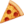 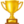 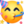 Ta med klassekamerater, eller venner om du vil! 